FARNÍ OBČASNÍK farnosti u kostela sv. BartolomějeBrno-Žebětín a Kohoutoviceč. 2, prosinec 2016, leden 2017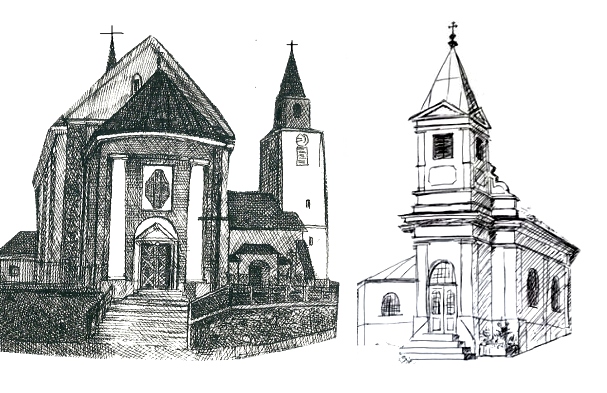 Slůvko duchovního správce:Milí farníci,Byl jednou jeden německý františkán a mystik, který se původně jmenoval Johannes Scheffler, ale mnohem známější je pod jménem Angelus Silesius. Žil v sedmnáctém století a napsal, mimo jiné, knihu Cherubínský poutník. Je trochu podobná starozákonní Knize přísloví, neboť se skládá z dvouveršových aforismů – a asi nejznámější z nich je tento vánoční:I kdyby Kristus tisíckráte v Betlémě se zrodil,ty ztracen jsi, jestli se i v Tobě nenarodil. (Cherubínský poutník, I, 61,13).A to je přesně to, oč v Adventu a o Vánocích jde. Kristovo věčné tajemství narození, smrti a vzkříšení si musíme zpřítomňovat v cyklech - tento život prožíváme v čase, a jinak to neumíme. Vánoce nejsou tedy jen zbožná vzpomínka na to, že se Ježíš pro nás narodil. Jsou časem, kdy se má opravdu a skutečně narodit do tohoto světa znovu - a má se tak stát skrze nás, křesťany. Jestliže se Ježíš narodí v našich srdcích, může se zrodit znovu i do našeho světa - a náš svět Ho potřebuje, a moc, to víme všichni.
A aby se Ježíš mohl takto narodit, k tomu slouží adventní doba. Během ní máme Ježíši připravit v srdci prostor. Jinak řečeno - je dobré a správné nachystat na Vánoce hezky nazdobený stromeček, dobré jídlo a pití a dárky. Jenže kdybychom se přípravou vnějších věcí nechali pohltit, mohlo by naše srdce dopadnout jako onen betlémský zájezdní hostinec, kde se pro Josefa a těhotnou Marii nenašlo místo pod střechou. Prostě proto, že uvnitř je plno něčeho jiného. A to by byla velká škoda.Dobře prožitý letošní adventní čas Vám všem přeje a žehná+ váš o. Jiří.V rámci sjednocování mailové komunikace farností v diecézi má naše farnost novou adresu: brno-zebetin@dieceze.cz Stávající adresa bude v dohledné době zrušena. Pravidelné dětské mše sv.: pondělí 17:30 ŽebětínPravidelné adorace: Pravidelné tiché adorace:	Žebětín každý pátek 17 - 18h (18:30 LČ)	Kohoutovice 3. čtvrtek v měsíci 20 - 21hCo nás čekáv prosinciHlasujte na nástěnce u vchodu, kam byste rádi jeli na farní pouť; předpokládaný termín sobota 22.4 nebo 13.5.Mikulov – asi 150Kč/os za autobus, 7 – 19h, pouť pěší i cyklistická, možnost společného oběda v restauraci (do 150Kč/os)Mariazell – asi 500Kč/os za autobus, jídlo vlastní, čas 5:30 – 22h10. 12. Kohoutovice, Domek Svaté rodiny, 16 - 20h adventní duchovní obnova s P. Davidem Ambrožem, spirituálem Biskupského gymnázia. P. Ambrož slouží též nedělní mši sv. 11. 12. v 10:30. 
Není třeba se přihlašovat.15. 12. 20 – 21h adorace v kapli se čtením z PísmaPříležitost k předvánoční svátosti smíření:Žebětín, sobota 17. 12. od 14:00 do 16:00 ve zpovědní místnosti v kostele (o. Jiří)
Kohoutovice, neděle 18. 12. od 9:00 do 10:15 v Domku Sv. rodiny. Po mši svaté dle potřeby (P. Pacner)
Vánoční pořad bohoslužeb – Žebětín:  
24. 12. 15:00 Štědrý den, mše svatá pro děti, 23:00 Půlnoční mše svatá25. 12. 9:00 slavnost Narození Páně26. 12. 9:00 svátek sv. Štěpána25. 12. 17:00 prohlídka betléma, 17:30 Te Deum a svátostné požehnání,
            18:00 koncert30. 12. 17:00 svátek Svaté rodiny, obnova manželských slibů a žehnání
             manželům
31. 12. 17:00 u příležitosti ukončení občanského roku
1. 1. 9:00 slavnost Matky Boží, Panny Marie, 18:00 koncert6. 1. 18:30 slavnost Zjevení PáněHudba na žebětínském kůru:chrámový sbor zpívá 24. 12. v 23:00 a 25. 12. v 9:0025. 12. 17:00 prohlídka betléma, 17:30 Te Deum a svátostné požehnání,
            18:00 vánoční koncert duchovní hudby: Trio od sv. Jakuba 1. 1. 18:00 vánoční koncert žebětínského chrámového sboruBetlémské světlo bude k dispozici 24. a 25. 12. po všech mších sv. 
Na požádání lze BS donést domů. 
Kontakt: Jiří Březina, 775 958 899, mail: brezina.jir@gmail.comNávštěva betléma: od 24. 12. do 8. 1. půl hodiny před a po každé mši sv.Vánoční pořad bohoslužeb - Kohoutovice
24. 12. 16:00 Štědrý den, mše svatá pro děti s předáním Betlémského světla
            22:00 Půlnoční mše svatá, slouží P. Jan Pacner
25. 12. 7:30, 10:30 slavnost Narození Páně26. 12. 10:30 svátek sv. Štěpána30. 12. 18:00 slavnost Svaté rodiny (patrocinium kaple); během mše sv. 
            obnova manželských slibů a žehnání manželům
31. 12. 16:00 u příležitosti ukončení občanského roku1. 1. 7:30, 10:30 slavnost Matky Boží, Panny Marie6. 1. 17:00, slavnost Zjevení PáněBetlémské světlo bude k dispozici 24. a 25. 12. po všech mších sv.
Na požádání lze BS donést domů. 
Kontakt: Petr Cigánek, 775 333 105, petr.ciganek@kaplekohoutovice.cz Hudba na kohoutovickém kůru:sbor Kůrnice zpívá 24. 12. v 22:00, 25. 12. v 10:30, 30. 12. v 18:00Sbor mladých zpívá 24. 12. v 16:00, 26. 12. v 10:30Návštěva betléma: od 24. 12. do 8. 1. půl hodiny před a po každé mši sv.Informace o adventních a vánočních akcích v celé ČR najdete na webu www.krestanskevanoce.cz
v lednuTříkrálová sbírkaVánoční koncert žebětínského chrámového sboru 8. 1. v 18:00Výroba biblických postaviček pro Žebětín: 
pátek 27. 1. 17 – 21h a sobota 28. 1. 8:30 – 16hv únoru11. 2. farní ples12. 2. benefiční koncert na rekonstrukci Domku Svaté rodinyPostní doba začíná 1. března.Informace o Domku Svaté rodiny:    Byl založen nový účet na rekonstrukci Domku bez poplatků: Fio banka, 2901102652/2010. Kdo by se chtěl informovat o tom, jak byly využity prostředky na první fázi rekonstrukce, má možnost na faře nahlédnout do vyúčtování - ohlaste se prosím otci Jiřímu.   Odpovědní pracovníci firmy Noresta a stavebního oddělení biskupství byli seznámeni s finančními možnostmi farnosti a bylo dohodnuto, že v prosinci vypracují řešení druhé fáze rekonstrukce, které umožní přestavěný Domek zkolaudovat. V této variantě se počítá s tím, že některé dokončovací práce po kolaudaci by bylo možné provést svépomocí farníků. Informace o farnosti, ohlášky, fotky a novinky najdete také na webových stránkách: www.farnostebetin.cz, www.kaplekohoutovice.czKaple Svaté rodiny má i svůj profil na Facebooku, přístupný i bez přihlášení.Imprimatur: vychází se schválením duchovního správce. 